"02" декабря 2019года                   с. Усть-Кумир                                   №47                   О постановке на баланс непроизведенныхактивов Талицкого сельского поселения 1.Поставить на баланс Талицкого сельского поселения непроизведенные активы согласно приложения №1.2. Контроль за исполнением настоящего распоряжения оставляю за собой.Глава Талицкого сельского поселения                                                                   К.А. КошкаровПриложение №1 к распоряжению главы Талицкого сельского поселения №47 от 02.12.2019 гСписок вновь поступивших непроизведенных активовТалицкого сельского поселенияРоссия Алтай РеспубликанынКан-Оозы аймактынТалица jурттын муниципал тозолмозинин администрациязы Зеленый ором 27, Талица  jурт Алтай Республика, 649458 Тел. 26-3-05№ п/пНаименование кадастровый номерАдресБалансовая стоимостьПримечание1Земельный участок, для размещения стадиона04:07:020101:341Республика Алтай Усть-Канский район с. Тюдрала ул. Мира 34А1243265,10Итого1243265,10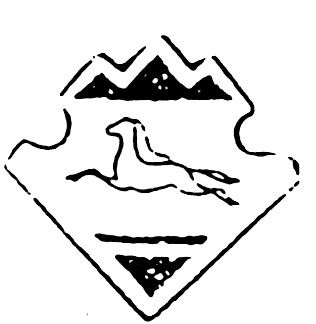 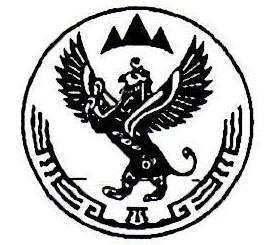 